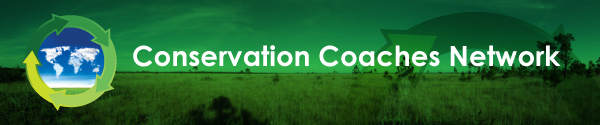 Entrenamiento de Coaches de Conservación Documentando el Análisis Situacional – Instrucciones del Ejercicio (70 minutos)Usando un Modelo Conceptual para Documentar el Análisis Situacional. Propósito del ejercicio:  Practicar la facilitación de un modelo conceptualFamiliarizarse con preguntas de sondeo. Funciones:Entrenador/FacilitadorCo-facilitadorMiembros del equipoInstrucciones:Una vez elegidos los participantes y dependiendo de su número, cada equipo definirá quién será el entrenador/facilitador y quién el co-facilitador. De igual manera, decidirán donde se ubicarán dentro de la habitación para trabajar.Utilice los objetos de conservación y amenazas directas de uno de los proyectos de ejemplo. El entrenador/facilitador principal invita a los miembros del equipo a seleccionar una de las amenazas críticas con la cual empezar el ejercicio y describir algunos de los factores que contribuyen a esta amenaza directa. El entrenador/facilitador promueve que el grupo use preguntas de sondeo para comprender la situación y poder documentarla en un modelo conceptual. Algunos ejemplos de preguntas de sondeo, son las siguientes:¿Por qué está ocurriendo esta amenaza directa?¿Qué  factores (sociales, culturales, económicos, políticos, institucionales, etc.) están contribuyendo a esta amenaza? ¿Quién está involucrado (directa o indirectamente)?Una vez el equipo complete el análisis de una de las amenazas críticas, debe continuar con el análisis de otras amenazas. El co-facilitador sirve como apoyo del entrenador/facilitador, ofreciéndole sugerencias o interviniendo en caso de que falte algo. Adicionalmente, el co-facilitador se encarga de llevar el tiempo.El entrenador/facilitador siempre dará las últimas palabras a los miembros del equipo al concluirse el ejercicio en grupo.En plenaria, el Instructor le pedirá a los miembros de los equipos que den sus opiniones y sugerencias a los facilitadores. 